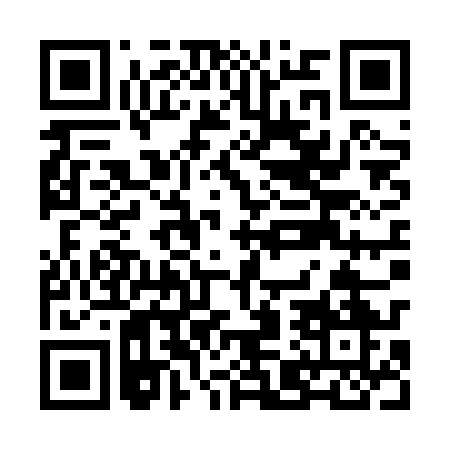 Ramadan times for Dlugomilowice, PolandMon 11 Mar 2024 - Wed 10 Apr 2024High Latitude Method: Angle Based RulePrayer Calculation Method: Muslim World LeagueAsar Calculation Method: HanafiPrayer times provided by https://www.salahtimes.comDateDayFajrSuhurSunriseDhuhrAsrIftarMaghribIsha11Mon4:214:216:0911:573:525:465:467:2912Tue4:184:186:0711:573:545:485:487:3013Wed4:164:166:0511:573:555:505:507:3214Thu4:144:146:0311:563:565:515:517:3415Fri4:114:116:0011:563:585:535:537:3616Sat4:094:095:5811:563:595:555:557:3817Sun4:064:065:5611:564:005:565:567:3918Mon4:044:045:5411:554:025:585:587:4119Tue4:024:025:5211:554:035:595:597:4320Wed3:593:595:4911:554:046:016:017:4521Thu3:573:575:4711:544:056:036:037:4722Fri3:543:545:4511:544:076:046:047:4923Sat3:523:525:4311:544:086:066:067:5024Sun3:493:495:4111:544:096:076:077:5225Mon3:473:475:3811:534:106:096:097:5426Tue3:443:445:3611:534:126:116:117:5627Wed3:413:415:3411:534:136:126:127:5828Thu3:393:395:3211:524:146:146:148:0029Fri3:363:365:3011:524:156:156:158:0230Sat3:333:335:2711:524:166:176:178:0431Sun4:314:316:2512:515:187:197:199:061Mon4:284:286:2312:515:197:207:209:082Tue4:264:266:2112:515:207:227:229:103Wed4:234:236:1912:515:217:237:239:124Thu4:204:206:1712:505:227:257:259:145Fri4:174:176:1412:505:237:267:269:166Sat4:154:156:1212:505:247:287:289:187Sun4:124:126:1012:495:267:307:309:218Mon4:094:096:0812:495:277:317:319:239Tue4:064:066:0612:495:287:337:339:2510Wed4:034:036:0412:495:297:347:349:27